Bus Driver’s Training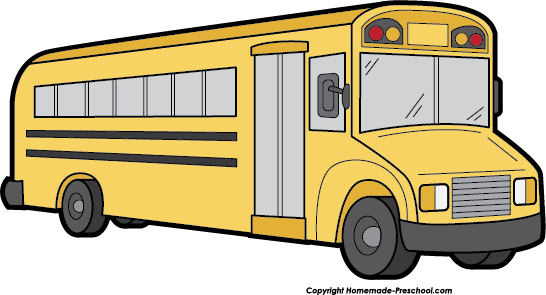 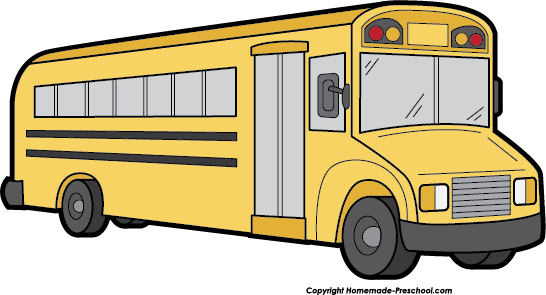 Registration for the Bus Drivers (CDL and Safety) training may be completed at: www.lakotanationsconference.comCheck In must be done at Ramkota Inn-in the Rushmore Room beginning at 8:00 am on December 18th, 2019.Training will take place at the Western Dakota Tech Building-Badlands Hall (only detached building on campus)Rm. B119-December 18th and 19th all day from 9:00-4:00 pm. Lunch on your own. Testing will take place at 1:00 PM on Friday December 20th, at Western Dakota Tech Building-Badlands Hall. Participants will receive a Certificate of Completion for the Safety part of the training, the CDL written test will be administered and arrangements for the CDL Driving test will be made at the time of the training. Name:______________________________________________School:_____________________________________________Method of Payment: Check #_________Amount__________Make checks payable to: Stronghold Education Development LLCPayment must be received before December 1st, 2019.Stronghold Education75 Sandcreek RdBuffalo Gap, SD 57722For more information call: Terrie Jo Gibbons at 605-407-0667